PASTE YOUR TEST RESULTS HEREPANEL REVIEWHow does one reset a workspace?After clicking on an icon on the toolbar, where to the options for that tool appear?What toolbar should you use most of the time?What are the two main folders that you should have in the Project Panel in AE?What are the two main folders that you should create in your OneDrive project folder like Angove shows us?On his timeline in the first video, what time is indicated on the mt baker side project?Where is the composition panel located?How do you open the layer panel?Where are the panels that you can find the effects and presets and paragraph?PROJECT PANELHow can you stretch out the project panel?What are the 6 options are under the panel options button?CloseUPCPWhat is the name and what do the Buttons on the bottom of the project panel do? 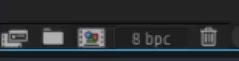 What are two ways to rename a comp?How can one determine the length and fps of a clip?TIMELINEWhere is the current time indicator?How would you go to a specific time?What numbers represent 90 seconds What does this thing do and why do we use it?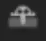  what does this do and why use it?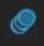 Motion Blur - What does the top controller do on the timeline? (Time1:23)What does the mountain range do at the bottom?Where is the toggle switch controller?You know what the eyball does BUT what does the solo button do? (3:24)How does one change the label color?How do you see the graph editor?COMPOSITION PANEL What 5 things can this thing do s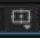 How do you create guides ANC clear themNOT a question – just make sure you know what the names of the other tools are.TOOL REVIEWCamera Tool – how does one start the process of making a camera tool?Shape tool – what 4 shapes can you make?Anchor point tool – what does it do?When does the shape layer make a mask vs not making a mask?